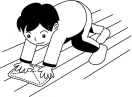 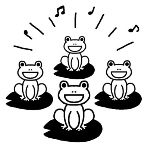 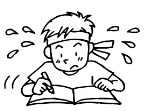 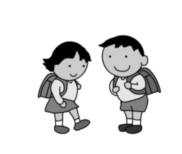 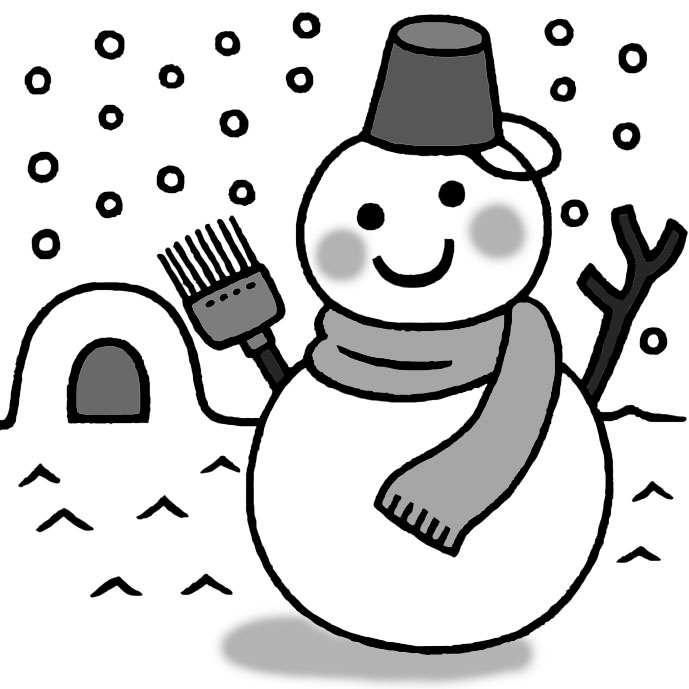 【１月第２週の予定】　朝部活と放課後部活動には参加しません　朝　勝野Tと学習する場合は7：40，それ以外の生徒は8時ごろ登校しよう!　８日（木）１時限目　１月スタートの集会朝１２３４５６放課後５日（月）冬休み冬休み冬休み冬休み冬休み冬休み冬休み冬休み６日（火）冬休み冬休み冬休み冬休み冬休み冬休み冬休み冬休み７日（水）冬休み　　連合生徒会（生徒会執行部）冬休み　　連合生徒会（生徒会執行部）冬休み　　連合生徒会（生徒会執行部）冬休み　　連合生徒会（生徒会執行部）冬休み　　連合生徒会（生徒会執行部）冬休み　　連合生徒会（生徒会執行部）冬休み　　連合生徒会（生徒会執行部）冬休み　　連合生徒会（生徒会執行部）８日（木）朝学習可朝読書全校集会学活木１木２木３木５下校９日（金）朝学習可朝読書第４回（最終）実力テスト第４回（最終）実力テスト第４回（最終）実力テスト第４回（最終）実力テスト第４回（最終）実力テスト金６下校９日（金）朝学習可朝読書国語数学英語理科社会金６下校